CAMPO COMUNICATIVONombre:____________________________Fecha: _________________________________Lee con atención el siguiente texto y luego selecciona la respuesta correcta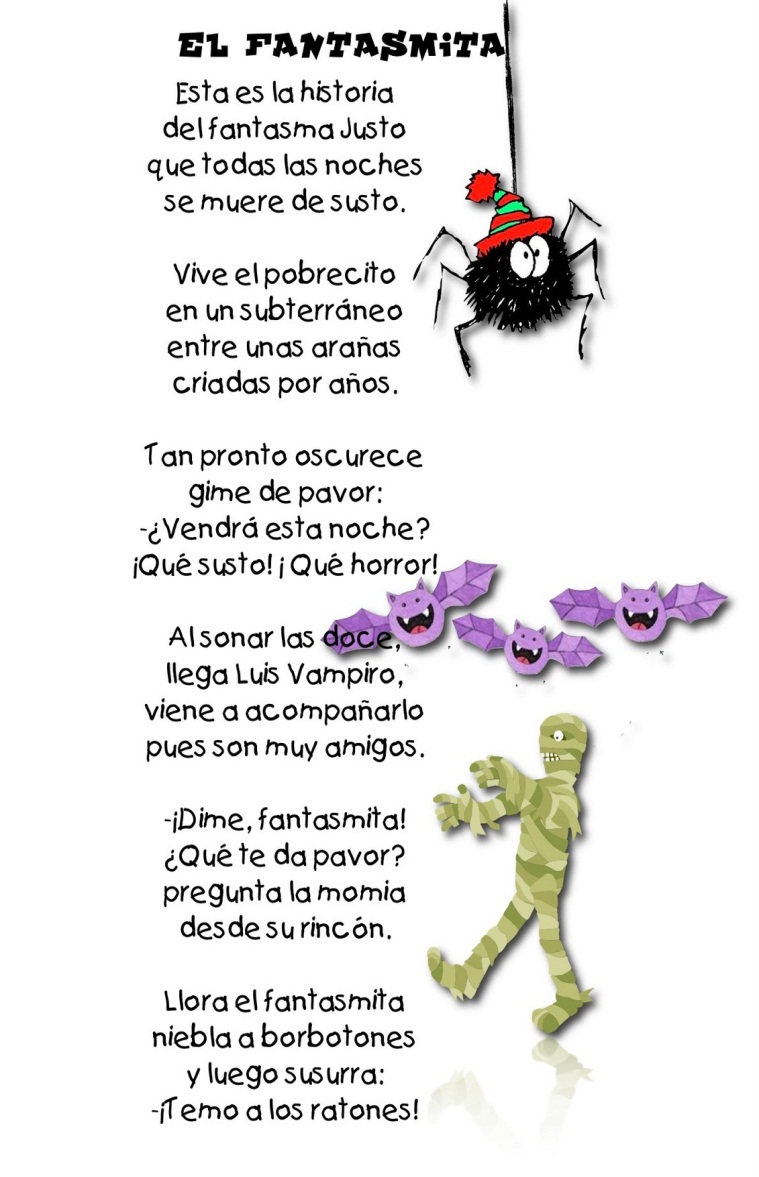 1. Las palabras que riman en la primera estrofa son:Historia, justo, nocheJusto, sustoHistoria, fantasmaMuere, todas2. El texto  corresponde  a:Un poemaUn cuentoUna estrofaUn verso3. El número de versos de cada estrofa son:DosTres CuatroSeis4. El tema del poema es:Lo que le gusta al fantasma JustoLo que le asusta l fantasma JustoLos amigos del fantasma JustoLo que hace el fantasma Justo3. El amigo del fantasma se llama:JustoLa momiaLuis el VampiroLa araña4. El fantasma Justo le tiene miedo a:La nocheAlas arañasA las momiasA los ratones5 La palabra Pavor se refiere a :MiedoAlegríaFelicidadSueño6 Las palabras que están escritas correctamente son:Pobresito, doce, oscurecePobrecito, doce, oscurecePovrecito,dose,oscurecePobrexito ,doce, oscurece7. La pareja de  palabras que están escrita correctamente están en :Vampiro, acompañarloBampiro,aconpañarloVanpiro,aconpanarloVampirro, acompallarlo8. El lugar donde vive el fantasma es:Una cuevaUna montañaUn subterráneoUna telaraña9. Elige entre una copla, una adivinanza o un refrán que te acuerdes y escríbelo en estas líneas:__________________________________________________________________________________________________________________________________________________________________________________________________________________________________________